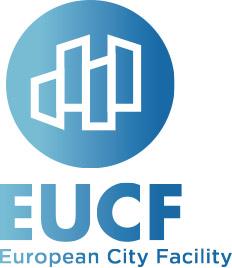 ZałącznikWYKAZ OSÓBOświadczamy, że dysponujemy osobami, które będą uczestniczyć w wykonaniu zamówienia, posiadającymi kwalifikacje i doświadczenie, w celu potwierdzenia spełniania warunków udziału w postępowaniu oraz wykazujemy niżej wymienione osoby skierowane do realizacji zamówienia tj.: ILp.Imię i nazwiskoInformacja na temat kwalifikacji zawodowych, doświadczania, wykształcenia, niezbędnych do wykonania zamówieniaPodstawa do dysponowaniazakres wykonywanych czynności